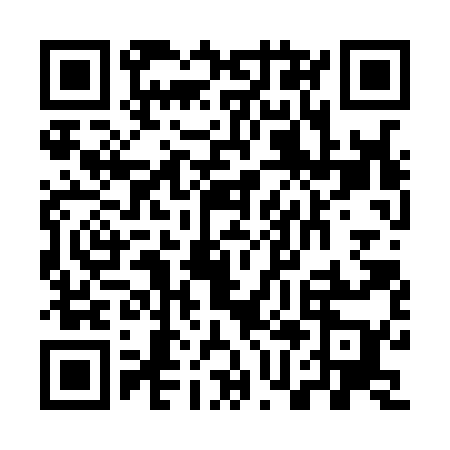 Ramadan times for Irtastanya, HungaryMon 11 Mar 2024 - Wed 10 Apr 2024High Latitude Method: Midnight RulePrayer Calculation Method: Muslim World LeagueAsar Calculation Method: HanafiPrayer times provided by https://www.salahtimes.comDateDayFajrSuhurSunriseDhuhrAsrIftarMaghribIsha11Mon4:154:155:5911:483:465:385:387:1612Tue4:134:135:5711:483:475:395:397:1713Wed4:104:105:5511:473:485:415:417:1914Thu4:084:085:5311:473:505:425:427:2115Fri4:064:065:5111:473:515:445:447:2216Sat4:044:045:4811:463:525:455:457:2417Sun4:024:025:4611:463:535:475:477:2518Mon3:593:595:4411:463:545:485:487:2719Tue3:573:575:4211:463:565:505:507:2920Wed3:553:555:4011:453:575:515:517:3021Thu3:523:525:3811:453:585:535:537:3222Fri3:503:505:3611:453:595:545:547:3423Sat3:483:485:3411:444:005:565:567:3624Sun3:453:455:3211:444:015:575:577:3725Mon3:433:435:3011:444:025:595:597:3926Tue3:413:415:2811:434:036:006:007:4127Wed3:383:385:2611:434:056:016:017:4228Thu3:363:365:2411:434:066:036:037:4429Fri3:333:335:2211:434:076:046:047:4630Sat3:313:315:2011:424:086:066:067:4831Sun4:294:296:1812:425:097:077:078:501Mon4:264:266:1512:425:107:097:098:512Tue4:244:246:1312:415:117:107:108:533Wed4:214:216:1112:415:127:127:128:554Thu4:194:196:0912:415:137:137:138:575Fri4:164:166:0712:415:147:157:158:596Sat4:144:146:0512:405:157:167:169:017Sun4:114:116:0312:405:167:177:179:038Mon4:094:096:0112:405:177:197:199:059Tue4:064:065:5912:395:187:207:209:0710Wed4:044:045:5712:395:197:227:229:09